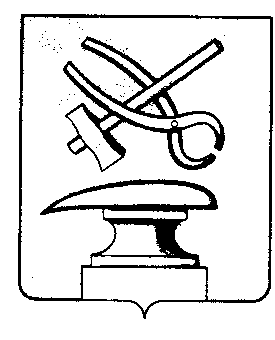 РОССИЙСКАЯ ФЕДЕРАЦИЯПЕНЗЕНСКАЯ ОБЛАСТЬСОБРАНИЕ ПРЕДСТАВИТЕЛЕЙ  ГОРОДА КУЗНЕЦКАРЕШЕНИЕО внесении изменений в отдельные решения Собрания представителей города Кузнецка Принято Собранием представителей города Кузнецка ________________ В соответствии с Федеральным законом от 06.10.2003 N 131-ФЗ «Об общих принципах организации местного самоуправления в Российской Федерации», в целях приведения в соответствие с Уставом города Кузнецка Пензенской области, руководствуясь ст. 21 Устава города Кузнецка Пензенской области,Собрание представителей города Кузнецка решило:1. Внести в решение Собрания представителей города Кузнецка от 27.07.2006 N 142-35/4 «Об утверждении Положения о порядке участия города Кузнецка в организациях межмуниципального сотрудничества»  (далее – решение) следующие изменения:1.1. преамбулу решения изложить в следующей редакции:«Руководствуясь Федеральным законом от 06.10.2003 N 131-ФЗ «Об общих принципах организации местного самоуправления в Российской Федерации», статьей 21 Устава города Кузнецка Пензенской области,»;1.2.  в пункте 3.4 приложения к решению слова «Главой администрации города Кузнецка,» исключить.2. Внести в решение Собрания представителей города Кузнецка от 24.12.2015 N 138-19/6 «Об утверждении программы комплексного развития коммунальной инфраструктуры города Кузнецка Пензенской области на 2015 - 2028 годы»  (далее – решение) следующие изменения:2.1.   пункт 2  решения изложить в следующей редакции:«2. Контроль за исполнением программы комплексного развития коммунальной инфраструктуры города Кузнецка Пензенской области на 2015 - 2028 годы возложить на постоянную комиссию по промышленности, социально-экономическому развитию и поддержке предпринимательства, постоянную комиссию по жилищно-коммунальному хозяйству, безопасности жизнедеятельности населения и профилактике правонарушений.»;2.2. в разделе 8 приложения к решению слова «Глава администрации города Кузнецка» заменить словами «Глава города Кузнецка» в соответствующем падеже.3. Внести в решение Собрания представителей города Кузнецка от 26.10.2006 N 207-40/4 «Об утверждении Положения «О порядке управления многоквартирными домами, все помещения в которых находятся в собственности муниципального образования город Кузнецк Пензенской области»  (далее – решение) следующее изменение:3.1.  в пункте 3  решения слова «Басова М.Ю.» заменить словами «Николаева А.Н.».4. Внести в решение Собрания представителей города Кузнецка от 22.06.2006 N 115-34/4 «Об утверждении Положения о порядке организации сбора, вывоза, утилизации и переработки бытовых и промышленных отходов на территории города Кузнецка»  (далее – решение) следующие изменения:4.1. в преамбуле решения слова «ст. 19 Устава»  заменить словами «ст. 21 Устава»;4.2.  в пункте 3 решения слова «Басова М.Ю.» заменить словами «Николаева А.Н.».5. Внести в решение Собрания представителей города Кузнецка от 29.12.2011 N 139-48/5 «Об утверждении Положения о порядке выплаты лечебных пособий на санаторно-курортное лечение Главе города Кузнецка, муниципальным служащим города Кузнецка Пензенской области, председателю и аудиторам контрольно-счетной палаты города Кузнецка»  (далее – решение) следующее изменение:5.1. пункт 12  приложения к решению изложить в следующей редакции:«12. Действие настоящего решения распространяется на Главу города Кузнецка, с учетом особенностей установленных  Законом Пензенской области от 20.02.2008 N 1448-ЗПО «О гарантиях осуществления полномочий депутата представительного органа муниципального образования, выборного должностного лица местного самоуправления в Пензенской области», председателя и аудиторов контрольно-счетной палаты города Кузнецка.».6. Внести в решение Собрания представителей города Кузнецка от 20.03.2014 N 28-75/5 «О порядке сообщения муниципальными служащими органов местного самоуправления города Кузнецка о получении подарка в связи с протокольными мероприятиями, служебными командировками и другими официальными мероприятиями, участие в которых связано с исполнением ими должностных обязанностей, сдачи и оценки подарка, реализации и зачисления средств, вырученных от его реализации» (далее – решение) следующее изменение:6.1. в пункте 2 решения слова «осуществляющего свои полномочия на постоянной основе,» исключить.7. Опубликовать настоящее решение в Вестнике Собрания представителей города Кузнецка. 8. Настоящее решение вступает в силу после официального опубликования.9. Действие пункта 5 настоящего решения распространяется на правоотношения, возникшие  с  01.07.2023 года.Председатель Собрания представителейгорода Кузнецка                                                                                        В.Е. ТрошинГлава города Кузнецка						                С.А. Златогорский